РЕШЕНИЕО принятии решения о внесении изменений в Решение Городской Думы Петропавловск-Камчатского городского округа от 28.09.2011 № 429-нд «О порядке принятия решений об установлении тарифов на услуги и работы муниципальных предприятий и учреждений в Петропавловск-Камчатском городском округе»Рассмотрев проект решения о внесении изменений в Решение Городской Думы Петропавловск-Камчатского городского округа от 28.09.2011 № 429-нд 
«О порядке принятия решений об установлении тарифов на услуги и работы муниципальных предприятий и учреждений в Петропавловск-Камчатском городском округе», внесенный Главой Петропавловск-Камчатского городского округа Брызгиным К.В., в соответствии со статьей 28 Устава Петропавловск-Камчатского городского округа Городская Дума Петропавловск-Камчатского городского округаРЕШИЛА:1. Принять Решение о внесении изменений в Решение Городской Думы Петропавловск-Камчатского городского округа от 28.09.2011 № 429-нд 
«О порядке принятия решений об установлении тарифов на услуги и работы муниципальных предприятий и учреждений в Петропавловск-Камчатском городском округе».2. Направить принятое Решение исполняющему полномочия Главы
Петропавловск-Камчатского городского округа для подписания и обнародования.РЕШЕНИЕот 30.06.2021 № 391-ндО внесении изменений в Решение Городской Думы Петропавловск-Камчатского городского округа от 28.09.2011 № 429-нд «О порядке принятия решений об установлении тарифов на услуги и работы муниципальных предприятий и учреждений в Петропавловск-Камчатском городском округе»Принято Городской Думой Петропавловск-Камчатского городского округа(решение от 23.06.2021 № 956-р)1. В пункте 3.1 слова «Управление экономического развития и имущественных отношений администрации Петропавловск-Камчатского городского округа (далее – Управление экономического развития и имущественных отношений)» заменить словами «Управление экономического развития и предпринимательства администрации Петропавловск-Камчатского городского округа (далее – Управление экономического развития и предпринимательства)».2. В пункте 3.2 слова «имущественных отношений» заменить словом «предпринимательства».3. Пункт 3.3 изложить в следующей редакции:«3.3. При несоответствии обращения и прилагаемых к нему документов требованиям, установленным пунктом 3.1 настоящего Решения, Управление экономического развития и предпринимательства в течение 3 рабочих дней 
со дня регистрации обращения направляет муниципальному предприятию, учреждению (далее - заявитель) уведомление о необходимости устранения выявленных недостатков. Заявитель устраняет недостатки, указанные 
в уведомлении, в течение 3 рабочих дней со дня его получения. При не устранении заявителем в установленный срок недостатков, указанных в уведомлении, Управление экономического развития и предпринимательства в течение 3 рабочих дней возвращает обращение заявителю без рассмотрения.».4. Пункт 3.4 изложить в следующей редакции: «3.4. При соответствии обращения и прилагаемых к нему документов требованиям, установленным пунктом 3.1 настоящего Решения, Управление экономического развития и предпринимательства в течение 3 рабочих дней 
со дня регистрации обращения открывает дело об установлении тарифов 
на услуги муниципального предприятия, муниципального учреждения (далее - дело об установлении тарифов). Управление экономического развития и предпринимательства в течение 3 рабочих дней со дня открытия дела 
об установлении тарифов направляет заявителю извещение о принятии документов к рассмотрению и открытии соответствующего дела.».5. В пункте 3.5:1) в абзаце первом слова «имущественных отношений» заменить словом «предпринимательства»;2) абзац второй изложить в следующей редакции:«График рассмотрения тарифов на очередной год утверждается в срок 
до 1 декабря текущего года правовым актом Управления экономического развития и предпринимательства (в случае поступления в текущем году обращений муниципальных предприятий и учреждений о включении в график рассмотрения тарифов на очередной год) и размещается на официальном сайте администрации Петропавловск-Камчатского городского округа в информационно-телекоммуникационной сети «Интернет».».6. В пункте 3.8:1) в абзаце втором слова «имущественных отношений» заменить словом «предпринимательства»;2) в абзаце третьем слова «имущественных отношений» заменить словом «предпринимательства».7. В пункте 3.9 слова «имущественных отношений» заменить словом «предпринимательства».8. В пункте 3.10 слова «имущественных отношений» заменить словом «предпринимательства».9. Настоящее Решение вступает в силу после дня его официального опубликования, но не ранее дня внесения в Единый государственный реестр юридических лиц записи о государственной регистрации последнего из органов администрации Петропавловск-Камчатского городского округа, реорганизованных в соответствии с решением Городской Думы Петропавловск-Камчатского городского округа от 17.03.2021 № 833-р «О реорганизации органов администрации Петропавловск-Камчатского городского округа и о внесении изменений в решение Городской Думы Петропавловск-Камчатского городского округа от 22.04.2009 № 477-р «Об утверждении структуры администрации Петропавловск-Камчатского городского округа».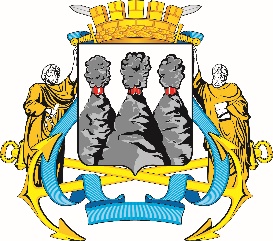 ГОРОДСКАЯ ДУМАПЕТРОПАВЛОВСК-КАМЧАТСКОГО ГОРОДСКОГО ОКРУГАот 23.06.2021 № 956-р39-я сессияг.Петропавловск-КамчатскийПредседатель Городской Думы Петропавловск-Камчатского городского округаГ.В. МонаховаГОРОДСКАЯ ДУМАПЕТРОПАВЛОВСК-КАМЧАТСКОГО ГОРОДСКОГО ОКРУГАИсполняющий полномочия Главы Петропавловск-Камчатского городского округаЮ.Н. Иванова